 MURANG`A EAST 2021 [K.C.S.E TRIALCHEMISTRYPAPER ONE233/1MARKING SCHEMEa) Existence of element in more than one physical form in the same stateb) Graphite, diamondc) Making of carbon papers / making tyres/ making printers inkE.F = FeSO4.7H2O3. a) Mg(s) + 2H+(aq) 	Mg2+ (aq) + H2(g)b) Acid R is stronger than acid S    Acid S is stronger acid while S is weak acid     It produces more H+ ions which react with magnesium     It ionizes fully in water or it produces high volume of hydrogen.4. a)  They gain K.E         They gain energy and vibrate faster  b) T1 – Melting point       T2 – Boiling pointc) Energy is used to weaken the intermolecular force of attraction so as to change the substance       from solid to liquid state.5. Mass of solution = 128.9 - 94.3 = 34.6 (g)    Mass of dry salt = 103.9 -94.3 =9.6 (g)    Mass of solvent = 34.6 – 9.6 = 25 (g)   25.0g of solvent containing 9.6g100g               =?  9.6 x 100                                  25       Solubility = 38.4g/100g of water6. a) Nitric (v) acid is more volatile than conc sulphuric (vi) acid     or         Nitric (v) acid has a lower B.P than Sulphuric (vi) acid.    b) Sodium nitrate7. React excess lead oxide with the nitric acid filter to form lead nitrate solution. Dissolve     sodium sulphate in water to form solution. Mix sodium sulphate solution with lead nitrate     solution to precipitate lead sulphate. Filter, wash the residue to dry between filter paper.8 a) Z – concentrated nitric (v) acid       Y – Ammonia solution / ammonium hydroxide, aqueous ammonia.     b)  (CU (NH3)4)2+9. 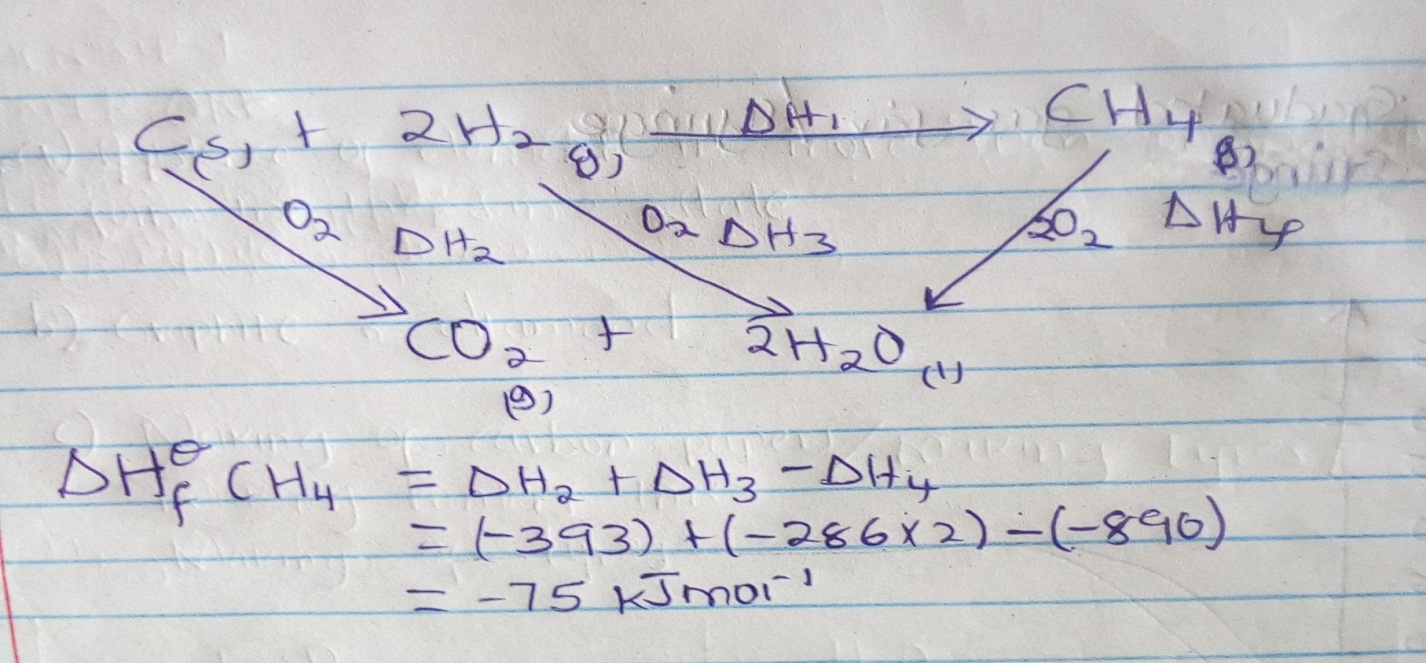 10. a) Brown colour intensifies, Reaction is exothermic           Increasing the heat will favour backward reaction          Equilibrium shift to the left and this reaction absorbs heat     b) Pale yellow colour intensifies         Equilibrium shifts to the right because volume is reduced11 a) B – Unburnt gas/colourless region/almost colourless region         C – Pale blue region    b) Regulating amount of air entering the chimney12 a) Graduated gas jar / syringe   b) 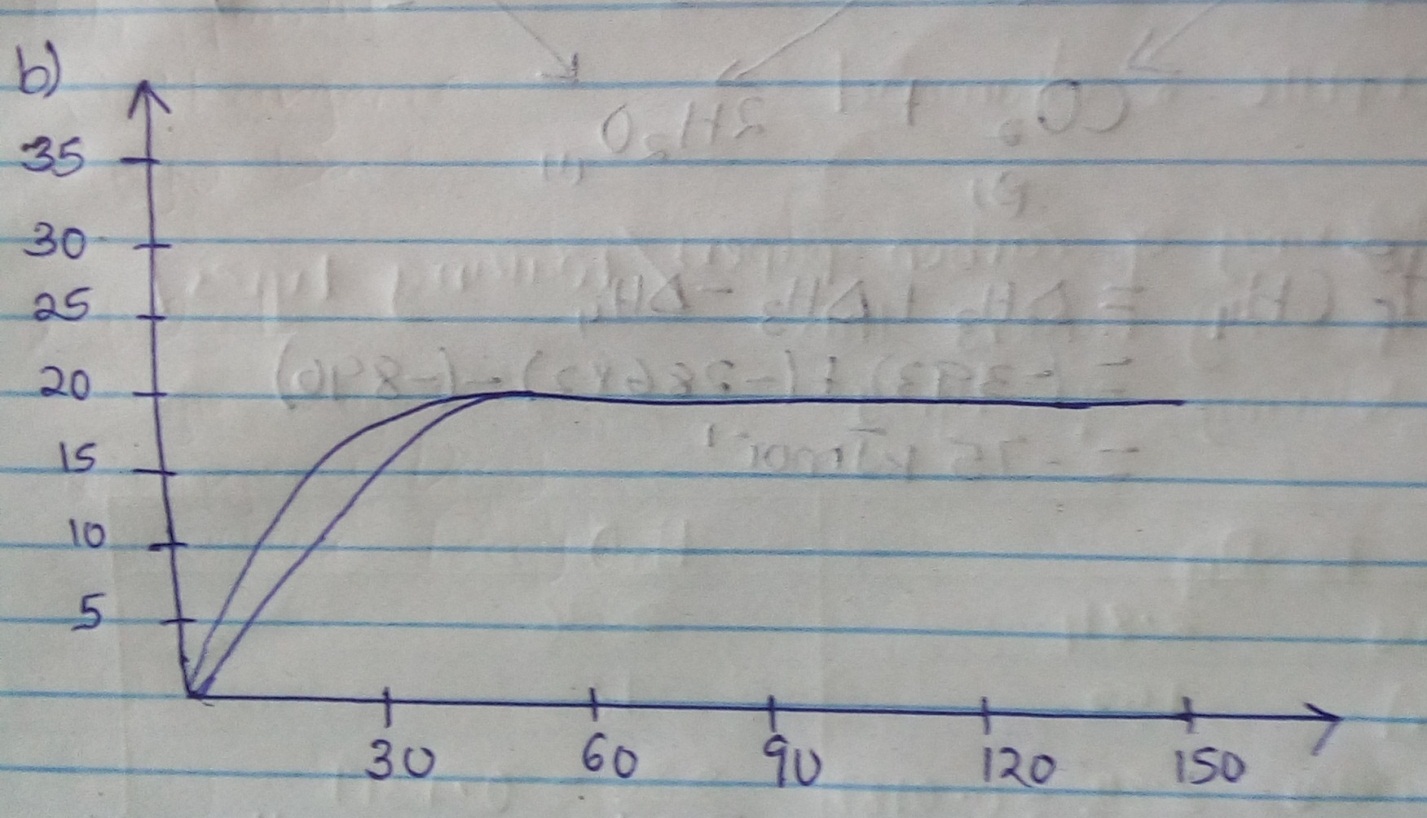 13 a) The solution turned from yellow to pale green           Red brown to pale green/ brown to pale green     b) 2FeCI3 (aq) + H2S (g)  	2FeCI2 (aq)+S(s) +2HCL(aq)14. a) P and M, They have same atomic number     b) n = 15 – 7             = 815 a) Identify the solid P         Sodium Sulphite / Potassium Sulphite     b) i) Its denser than air /it was bleached/ it turned white.        ii) Remained red16 a) The volume of a fixed mass of gas is directly proportional to its absolute temperature at          constant pressure.b)  V1 = V2            0.048    = 0.032                     T2 = 198.667 K      T1     T2              298         T217 R.A.M = 7 X 62 + 3   X 64                   10            10              =   43.4 + 19.2              =   62.618 a) Sublimation     b) Esterification19 a) i) N        ii) G b) E.M.F cell = E reduction – E oxidation                       = (+ 1.36) – (-2.92)                       = + 4.29v20 a) Bond breaking       (C = C) + (Br – Br) + 4 (C – H)         + 610 KJmol-1 + 193 KJmol-1 + 1652 KJmol-1          = 2455 KJmol-1         Bond formation        2 (C – Br) + (C – C) + 4 (C – H)            560 + 346 + 1652                    = 2558   Heat of reaction = Bond breaking + Bond formation                              = 2455 KJmol-1 + (- 2558 KJmol-1)                              = -103KJmolb) Addition reaction/Halogenation/Exothermic/Bromination21. Add warm water to the mixture and stir      PbCl2 dissolves while silver chloride does not       Filter to obtain lead(ii) chloride as filtrate       and silver chloride as residue.      Cool the filtrate to obtain solid lead (ii) chloride22. Lead (ii) carbonate react with dilute hydrochloric acid       to form an insoluble coat of lead (ii) chloride      on the carbon which stops further reaction23 a) S because it has a high M.P and B.P and also conducts in aqueous solution     b) P or Q24. 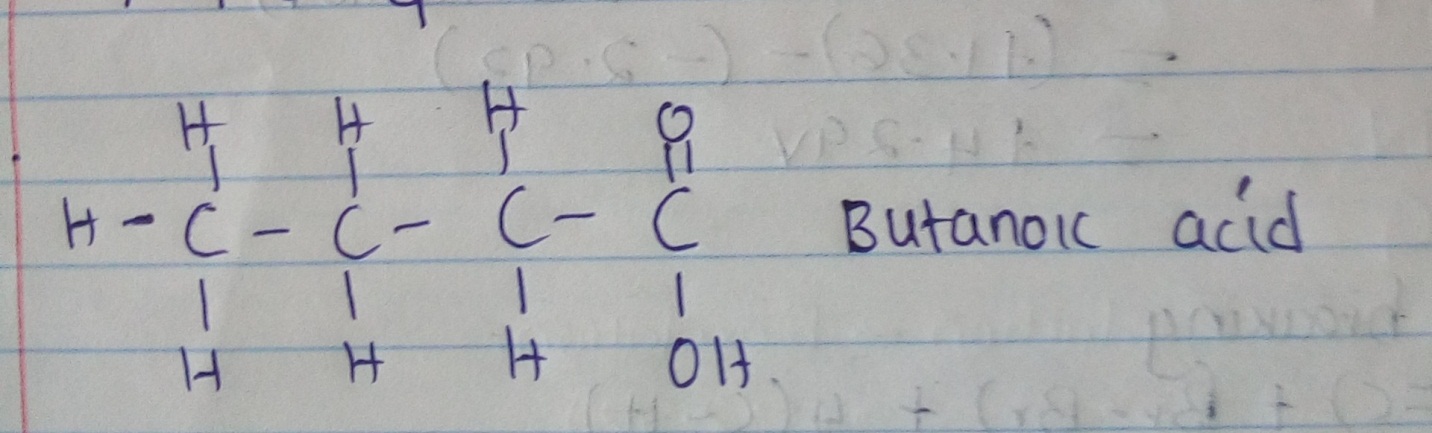 25. i) Carbon (iv) oxide / CO2     ii) Leads to global warming/greenhouse effect/acid rain26. a) 3Mg(s) + N2(g)                Mg3N2(g)     b) Neon/Argon, it is noble gas27 i) Quantity of    = 1t         Electricity     = 6.42 x 10 x 60                              = 6.42 x 600                              = 3.852C     ii) 3852c produce 2.74g          2 x 96500      = 2 x 96500 x 2.74                                          3852                                = 137.2828 Alcl3 is largely covalent /it sublimes when heated      It is made of molecules which do not conduct electricity.29. i) Polyphenylethane/polystyrene      ii) It is non-biodegradable/pollutes environment30 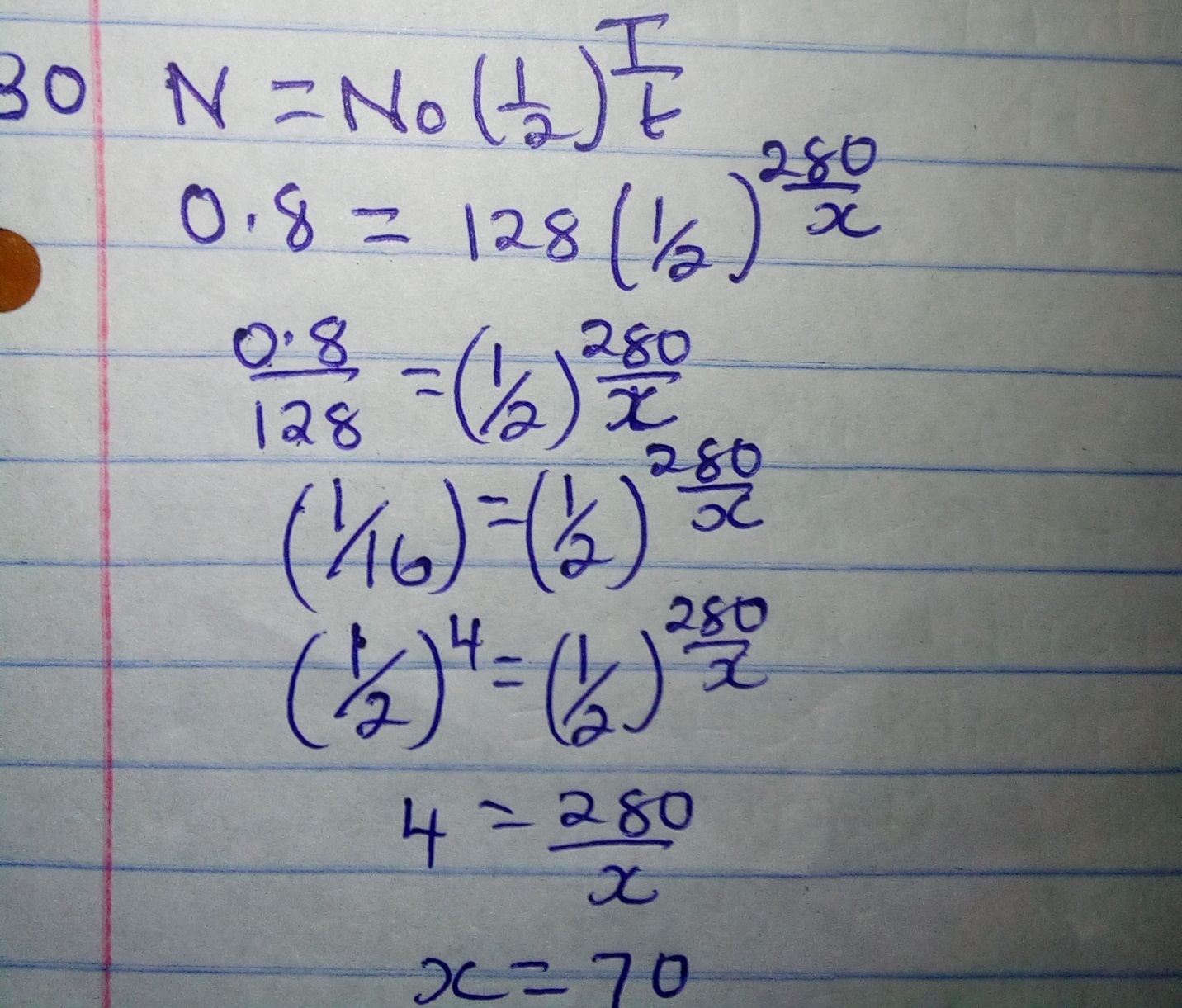 12.8(g)               6.4g               3.2g            1.6g            0.8g          4 t ½     = 280 days          t1/2  = 280                       4                    = 70 days31. a) 4NH3(aq) + 5O2(g)              4NO(g) + 6H2O(l)    b) HNO3 (aq) and HN02 (aq)32. The laboratory gas burns in excess oxygen / burns completely/produces CO2 and H2O          only/No unburnt carbon remains/No soot is produced.FeSO4        H2OMass                   2.84        2.36RFM                         152             18No of moles    2.84 = 0.0187                          1.52      2.36  = 0.1311       18Mole ratio 0.0187    =1                    0.0187       0.1311  = 7       0.0187